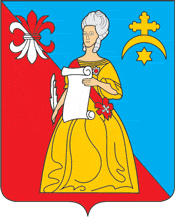 АДМИНИСТРАЦИЯГородского поселения «Город Кремёнки»Жуковского района Калужской областиПОСТАНОВЛЕНИЕ«30» июня  2016г.                                                                                              № _87-П________                              г.КремёнкиВ соответствии с Федеральным законом от 8 ноября 2007 года № 257-ФЗ «Об автомобильных дорогах и о дорожной деятельности в Российской Федерации и о внесении изменений в отдельные законодательные акты Российской Федерации», Федеральным законом от 6 октября 2003 года № 131-ФЗ «Об общих принципах организации местного самоуправления в Российской Федерации», Федеральным законом 26 декабря 2008 года № 294-ФЗ «О защите прав юридических лиц и индивидуальных предпринимателей при осуществлении государственного контроля (надзора) и муниципального контроля», Уставом муниципального образования городского поселения «Город Кременки», Правилами благоустройства территорий городского поселения "Город Кременки", утвержденными решением Городской Думы городского поселения «Город Кременки» от 16.04.2012   № 24.ПОСТАНОВЛЯЮ:1. Внести  в Административный регламент  осуществления муниципального контроля за обеспечением сохранности автомобильных дорог местного значения в границах населенных пунктов городского поселения «Город Кременки», утвержденного Постановлением Администрации ГП «Город Кременки» № 153-п от 28.12.2012г. следующие изменения: пункт 7 дополнить абзацами следующего содержания:«проверять выполнение требований, установленных нормативными правовыми актами органов исполнительной власти СССР и РСФСР и не соответствующих законодательству Российской Федерации»;«проверять выполнение обязательных требований и требований, установленных муниципальными правовыми актами, не опубликованными в установленном законодательством Российской Федерации порядке»;«отбирать образцы продукции, пробы обследования объектов окружающей среды и объектов производственной среды для проведения их исследований, испытаний, измерений без оформления протоколов об отборе указанных образцов, проб по установленной форме и в количестве, превышающем нормы, установленные национальными стандартами, правилами отбора образцов, проб и методами их исследований, испытаний, измерений, техническими регламентами или действующими до дня их вступления в силу иными нормативными техническими документами и правилами и методами исследований, испытаний, измерений»;2. Отделу коммунального хозяйства обеспечить исполнение  Административного регламента и официальное опубликование (обнародование) настоящего постановления.3. Эксперту по обслуживанию ПЭВМ и локальной сети обеспечить размещение настоящего постановления на официальном сайте Администрации ГП «Город Кременки».4. Контроль за исполнением настоящего постановления возложить на заместителя Главы Администрации Брежнева И.Ю.Глава Администрации  городского поселения " Город Кремёнки"                                                         Т.Д.Калинкина Зам. Главы по экономике                                                                  Г.Л. ФедоровЗам. Главы по Коммунальному хозяйству                                                                                              И.Ю. БрежневВедущий эксперт по правовым вопросам                                         Е.В. ИльиныхРассылка:Дело – 1 Прокуратура – 1 Отдел коммунального хозяйства – 1 